СОВЕТ  ДЕПУТАТОВ ДОБРИНСКОГО МУНИЦИПАЛЬНОГО РАЙОНАЛипецкой области40-я сессия  VI-го созываРЕШЕНИЕ07.05.2019г.                                п.Добринка	                                     №281-рсО кандидатуре члена территориальной избирательной комиссии Добринского района срока полномочий 2015 – 2020г.г.  с правом решающего голоса	Рассмотрев предложения по кандидатуре для назначения членом территориальной избирательной комиссии Добринского района срока полномочий 2015 – 2020 г.г. с правом решающего голоса, в соответствии с пунктом 6 статьи 26 Федерального закона «Об основных гарантиях избирательных прав и права на участие в референдуме граждан Российской Федерации», частью 3 статьи 5 Закона Липецкой области «О статусе, порядке формирования и полномочиях территориальных и участковых избирательных комиссий в Липецкой области», статьей 39 Устава Добринского муниципального района, Совет депутатов Добринского муниципального района  РЕШИЛ:	1. Предложить избирательной комиссии Липецкой области назначить членом территориальной избирательной комиссии Добринского района срока полномочий 2015 – 2020 г.г. с правом решающего голоса Гаврилова Николая Александровича, 27 мая 1982 года рождения, образование высшее профессиональное-юридическое, начальника отдела правовой работы и земельных отношений администрации района.  	 2.Направить настоящее решение в избирательную комиссию Липецкой области.	3. Настоящее решение вступает в силу со дня его принятия.Председатель Совета депутатовДобринского муниципального района                                        М.Б.Денисов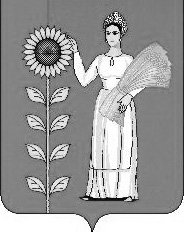 